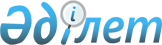 Қазақстан Республикасы Үкiметiнiң кейбiр шешiмдерiне өзгерiстер мен толықтырулар енгiзу туралыҚазақстан Республикасы Үкіметінің 2003 жылғы 26 қарашадағы N 1184 қаулысы

      Қазақстан Республикасы Үкiметiнiң кейбiр шешiмдерiн Қазақстан Республикасы Президентiнiң "Қазақстан Республикасының мемлекеттiк басқару жүйесiн одан әрi жетiлдiру шаралары туралы" 2002 жылғы 28 тамыздағы N 931  Жарлығына сәйкес келтiру мақсатында Қазақстан Республикасының Үкiметi қаулы етеді: 

      1. Қоса берiлiп отырған Қазақстан Республикасы Үкiметiнiң кейбiр шешiмдерiне енгiзiлетiн өзгерiстер мен толықтырулар бекiтiлсiн. 

      2. Осы қаулы қол қойылған күнiнен бастап күшiне енедi.        Қазақстан Республикасының 

      Премьер-Министрi 

Қазақстан Республикасы Үкiметiнiң 

2003 жылғы 26 қарашадағы    

N 1184 қаулысымен       

бекiтiлген         Қазақстан Республикасы Yкiметiнiң 

кейбiр шешiмдерiне енгiзiлетiн 

өзгерiстер мен толықтырулар 

      1.  Күші жойылды - ҚР Үкіметінің 2007.10.05. N 908Қаулысымен. 

      2.  Күші жойылды - ҚР Үкіметініің 2006.08.17. N 778қаулысымен. 

      3. <*> 

       Ескерту. 3-тармақтың күші жойылды - ҚР Үкіметінің 2005 жылғы 5 ақпандағы  N 110 қаулысымен.  

      4. Күші жойылды - ҚР Үкіметінің 08.09.2015 № 754 қаулысымен (алғашқы ресми жарияланған күнінен бастап қолданысқа енгізіледі).

      5. "Қазақстан Республикасы Президентiнiң 2001 жылғы 4 желтоқсандағы N 735 Жарлығын iске асыру жөнiндегi шаралар туралы" Қазақстан Республикасы Yкiметiнiң 2002 жылғы 12 наурыздағы N 297  қаулысында : 

      мәтiндегi "сауда" деген сөз "бюджеттiк жоспарлау министрлiгi" деген сөздермен ауыстырылсын. 

      6. Күші жойылды - ҚР Үкіметінің 01.09.2015 № 727 қаулысымен (алғашқы ресми жарияланған күнінен бастап қолданысқа енгізіледі).

      7. Күші жойылды - ҚР Үкіметінің 2009.08.27. N 1251 Қаулысымен.

      8. Күші жойылды - ҚР Үкіметінің 2011.02.10 № 122 (алғашқы ресми жарияланған күнінен бастап күнтізбелік он күн өткен соң қолданысқа енгізіледі) Қаулысымен.
					© 2012. Қазақстан Республикасы Әділет министрлігінің «Қазақстан Республикасының Заңнама және құқықтық ақпарат институты» ШЖҚ РМК
				